Об определении уполномоченного органа в сфере муниципально-частного партнерства на территории Североуральского городского округа В соответствии с Федеральными законами от 06 октября 2003 года № 131-ФЗ «Об общих принципах организации местного самоуправления в Российской Федерации», от 13 июля 2015 года № 224-ФЗ «О государственно-частном партнерстве, муниципально-частном партнерстве в Российской Федерации 
и внесении изменений в отдельные законодательные акты Российской Федерации», Уставом Североуральского городского округа, в целях обеспечения стабильных условий развития партнерства, активизации инвестиционной деятельности 
и формирования благоприятной инвестиционной среды на территории Североуральского городского округа, эффективного использования муниципального имущества, находящегося в собственности Североуральского городского округаПОСТАНОВЛЯЮ:1. Определить уполномоченным органом по подготовке проектов муниципально-частного партнерства Администрацию Североуральского городского округа.2. Установить, что уполномоченный орган осуществляет следующие полномочия:1) обеспечение координации деятельности Администрации Североуральского городского округа, структурных подразделений, органов Администрации Североуральского городского округа при реализации проекта муниципально-частного партнерства;2) согласование публичному партнеру конкурсной документации для проведения конкурсов на право заключения соглашения о муниципально-частном партнерстве;3) осуществление мониторинга реализации соглашения о муниципально-частном партнерстве;4) содействие в защите прав и законных интересов публичных партнеров и частных партнеров в процессе реализации соглашения о муниципально-частном партнерстве;5) ведение реестра заключенных соглашений о муниципально-частном партнерстве;6) обеспечение открытости и доступности информации о соглашении 
о муниципально-частном партнерстве;7) представление в уполномоченный исполнительный орган государственной власти Свердловской области результатов мониторинга реализации соглашения о муниципально-частном партнерстве;8) осуществление иных полномочий, предусмотренных федеральным законодательством, законодательством Свердловской области, Уставом Североуральского городского округа и муниципальными правовыми актами Североуральского городского округа.3. Контроль за выполнением настоящего постановления оставляю за собой.	4. Опубликовать настоящее постановление в газете «Наше слово» 
и разместить постановление на официальном сайте Администрации Североуральского городского округа.Глава Североуральского городского округа         		                   В.П. Матюшенко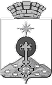 ПОСТАНОВЛЕНИЕГЛАВЫ СЕВЕРОУРАЛЬСКОГО ГОРОДСКОГО ОКРУГА ПОСТАНОВЛЕНИЕГЛАВЫ СЕВЕРОУРАЛЬСКОГО ГОРОДСКОГО ОКРУГА 19.11.2019                                                                                                         № 40                                                                                                        № 40г. Североуральскг. Североуральск